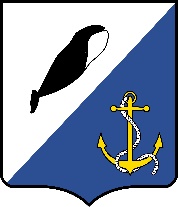 ГЛАВА АДМИНИСТРАЦИИ ПРОВИДЕНСКОГО ГОРОДСКОГО ОКРУГАРАСПОРЯЖЕНИЕВ целях оказания помощи военнослужащим и их семьям,1. Создать муниципальный штаб #МЫ ВМЕСТЕ Провиденского городского округа в составе согласно приложению к настоящему распоряжению.2. Настоящее распоряжение обнародовать на официальном сайте Провиденского городского округа: www.provadm.ru.3. Настоящее распоряжение вступает в силу со дня официального обнародования.Е.В. ПодлесныйПриложение к распоряжению главы Администрации Провиденского городского округа 
от 12 октября 2022 г. № 285СОСТАВмуниципального штаба #МЫ ВМЕСТЕ Провиденского городского округа Подготовлено:								Д.В. РекунСогласовано:								А.В. ШевкуноваРазослано: дело, УСП, ОПУ, членам штабаот 12 октября 2022 г.№ 285п.г.т. ПровиденияО создании муниципального штаба #МЫ ВМЕСТЕ Провиденского городского округа Председатель штаба:Председатель штаба:Председатель штаба:Подлесный Евгений Витальевич-Глава Провиденского городского округазаместители председателя штаба:заместители председателя штаба:заместители председателя штаба:Рекун Даниил Викторович-Заместитель главы администрации, начальник Организационно-правового управления администрации Провиденского городского округа; Шевкунова Анастасия Валерьевна -Заместитель начальника Управления социальной политики администрации Провиденского городского округачлены штаба:члены штаба:члены штаба:Новокшонов Алексей Вячеславович -Начальник Отдела культуры, спорта и туризма Управления социальной политики администрации Провиденского городского округа;Давлетханов Александр Нуриханович-Директор муниципального предприятия «Север»;Ковалькова Анжелика Викторовна-Директор Муниципального автономного  учреждения «Центр культуры и досуга Провиденского городского округа»;Карнаухова Мария Валерьевна-Директор Муниципального бюджетного учреждения «Музей Берингийского наследия»;Степченков Михаил Викторович-Руководитель Регионального Штаба #МЫ ВМЕСТЕ по вопросам взаимодействия с муниципальными штабами #МЫ ВМЕСТЕ (по согласованию).